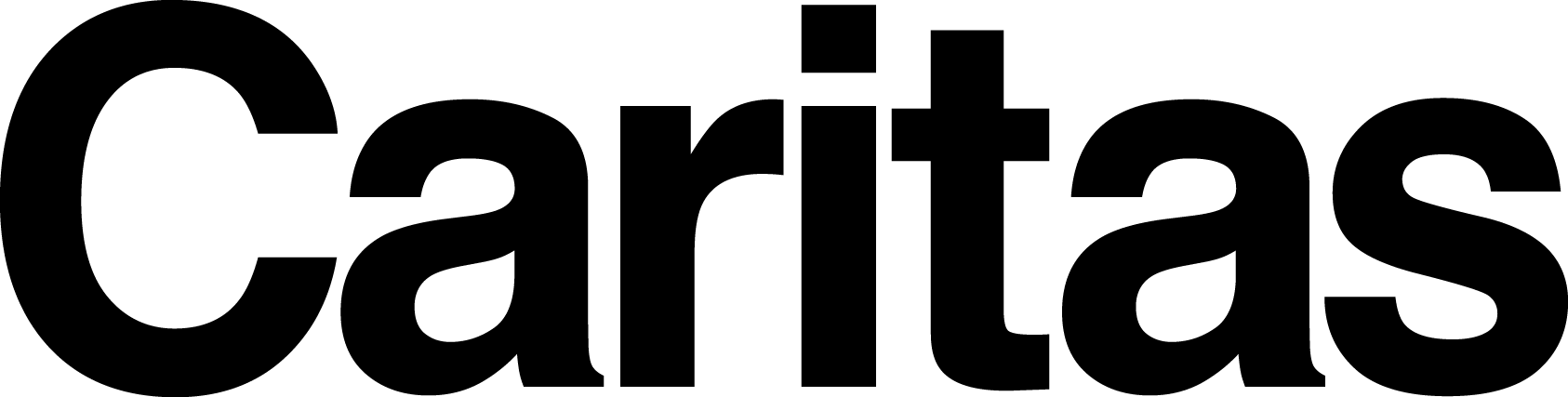 Text für Ankündigung im Pfarrblatt zur Augustsammlung 2022Wir haben den Hunger sattDie katastrophale Dürre in Ostafrika, der Ukraine-Krieg, der „vergessene“ Krieg in Syrien: Das sind nur drei Beispiele, die den Hunger weltweit verschärfen. Schon vor dem Krieg in der Ukraine herrschte beispielsweise in Syrien und im Libanon – zwei Ländern, in denen die Caritas Salzburg notleidenden Menschen hilft – eine akute Versorgungskrise. Für Millionen von Menschen wird sich die Lage laut Einschätzung der UNO noch dramatisch verschärfen. Im Libanon und in Syrien unter anderem deshalb, weil der Großteil des Weizens aus der Ukraine und Russland importiert wird. Der Mangel an Getreide und verwandten Gütern wird zu weiter steigenden Preisen und Nahrungsmittelknappheit führen. Millionen von Menschen droht eine Hungersnot.„Wie überleben wir heute?“ Dalia und ihre Familie leben in Beirut. Sie sind eine der vielen Familien, die die Versorgungskrise mit Lebensmittelknappheit, hohen Preisen und Arbeitslosigkeit mehr und mehr unter Druck bringt. Die Krise zwingt die Menschen, ihre Kinder aus den Schulen zu nehmen, denn sie müssen beim Broterwerb mithelfen. Die Frage „Wie überleben wir heute“ stellen sich Dalias Eltern täglich. Sie verzweifeln an den horrenden Kosten, rationieren Lebensmittel und reduzieren den Gasverbrauch für die Kochstelle. Aber trotzdem geht Dalia oft hungrig ins Bett, und bis zur nächsten kargen Mahlzeit ist es noch lang.Wir haben den Hunger satt. Die Caritas Salzburg hilft den Menschen genau da, wo sie es am dringendsten brauchen. Im Libanon, in Syrien, Ägypten und Jordanien geben wir in den dramatischen Notsituationen Nahrungsmittel- und Hygienepakete aus, Kinder bekommen in den Caritas Schulen Bildung und warme Mahlzeiten und wir unterstützen die Menschen, um die Auswirkungen der explodierenden Preissteigerungen abzufedern und die Versorgung mit Lebensmitteln zu sichern.Vergessen wir nicht auf die Millionen Menschen, die weltweit von Hunger betroffen sind. Setzen wir uns gemeinsam für eine Zukunft ohne Hunger ein. Bitte helfen Sie jetzt!Die Augustsammlung der Caritas SalzburgDie Kollekte zur Augustsammlung leistet alljährlich einen wichtigen Beitrag gegen den Hunger weltweit: Schon mit einer Spende von 25 Euro kann ein Kind in einer Krisenregion mit nahrhaftem Essen für einen Monat versorgt werden.Unterstützen Sie bitte die Augustsammlung in unserer Pfarre! Vielen Dank.Spendenkonto Caritas Salzburg: IBAN AT11 3500 0000 0004 1533, Verwendungszweck: Augustsammlung 2022Nähere Informationen unter www.caritas-salzburg.at/hunger